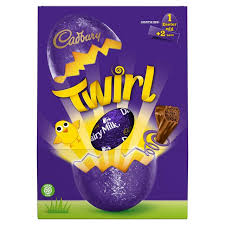 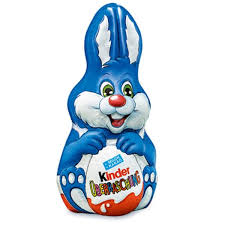 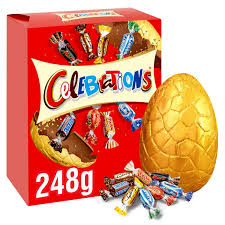 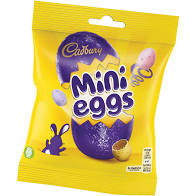 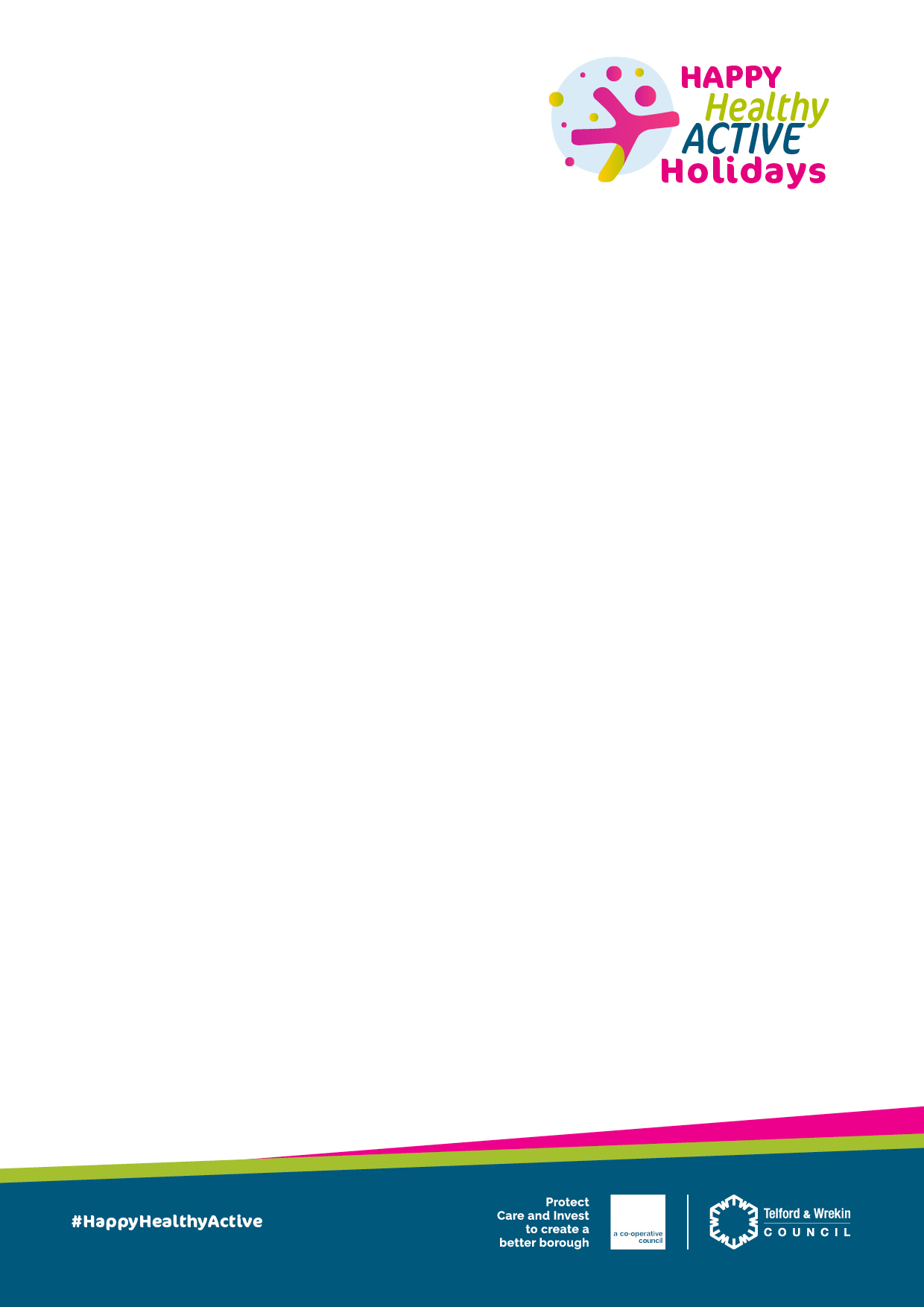 To work out the number of teaspoons of sugar in an item use the following:1 teaspoon of sugar equals 4g of sugar.For example; an item containing 20g of sugar would have 5 teaspoons of sugar in it.Remember to work out the amount of sugar in the item, not just the amount per 100g.  If the item you are using is 300g then you will need to multiply by 3.For example; 	A 300g bag of sweets has 50.4g of sugar per 100g.50.4 divided by 4 equals 12.6 That’s 12.6 teaspoons of sugar per 100g of the sweetsAs there are 300g of sweets in the bag multiply 12.6 by 3 and this tells you there are 38 teaspoons of sugar in the bag of sweets.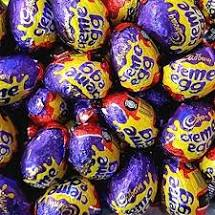 66.5g per 100g40g per egg66.5 / 4 = 16.616.6 x 0.40 = 6.6 tsp 7 cubes 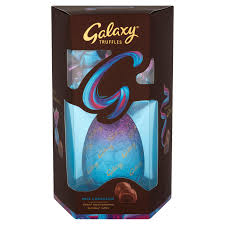 52g per 100g301g52 / 4 = 1313 x 3.01 = 39.13 tsp39 cubes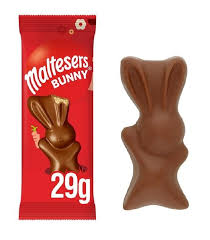 53g per 100g29g53 / 4 = 13.2513.25 x 0.29 = 3.8 tsp4 cubes